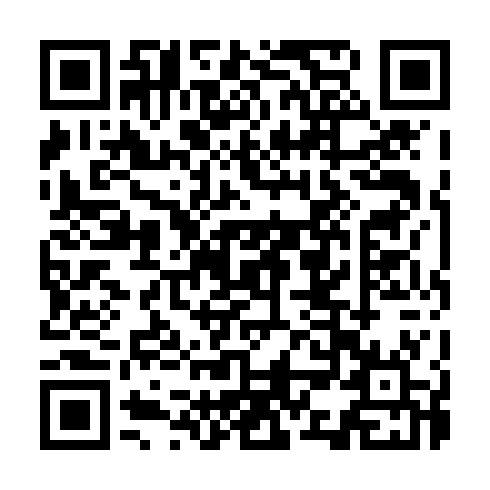 Ramadan times for Almenno San Salvatore, ItalyMon 11 Mar 2024 - Wed 10 Apr 2024High Latitude Method: Angle Based RulePrayer Calculation Method: Muslim World LeagueAsar Calculation Method: HanafiPrayer times provided by https://www.salahtimes.comDateDayFajrSuhurSunriseDhuhrAsrIftarMaghribIsha11Mon5:025:026:4112:314:336:236:237:5612Tue5:005:006:3912:314:346:246:247:5713Wed4:584:586:3712:314:356:256:257:5914Thu4:564:566:3612:314:366:276:278:0015Fri4:544:546:3412:304:376:286:288:0216Sat4:524:526:3212:304:386:296:298:0317Sun4:504:506:3012:304:396:316:318:0518Mon4:484:486:2812:304:406:326:328:0619Tue4:464:466:2612:294:426:336:338:0820Wed4:444:446:2412:294:436:356:358:0921Thu4:424:426:2212:294:446:366:368:1122Fri4:404:406:2012:284:456:376:378:1223Sat4:374:376:1812:284:466:396:398:1424Sun4:354:356:1612:284:476:406:408:1525Mon4:334:336:1412:274:486:416:418:1726Tue4:314:316:1312:274:496:436:438:1827Wed4:294:296:1112:274:506:446:448:2028Thu4:274:276:0912:274:516:456:458:2129Fri4:244:246:0712:264:526:466:468:2330Sat4:224:226:0512:264:526:486:488:2431Sun5:205:207:031:265:537:497:499:261Mon5:185:187:011:255:547:507:509:282Tue5:155:156:591:255:557:527:529:293Wed5:135:136:571:255:567:537:539:314Thu5:115:116:551:245:577:547:549:335Fri5:095:096:541:245:587:567:569:346Sat5:065:066:521:245:597:577:579:367Sun5:045:046:501:246:007:587:589:388Mon5:025:026:481:236:018:008:009:399Tue4:594:596:461:236:028:018:019:4110Wed4:574:576:441:236:028:028:029:43